Flashez-moi !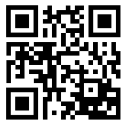 Doc vaudoise BCULRestez informés,
lisez numérique !Flashez-moi !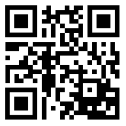 Doc vaudoise BCULRestez informés, 
lisez numérique !Flashez-moi !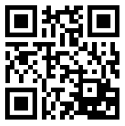 Doc vaudoise BCULRestez informés,
lisez numérique !Flashez-moi !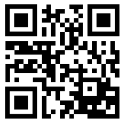 Doc vaudoise BCULRestez informés,
lisez numérique !Flashez-moi !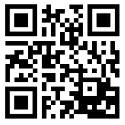 Doc vaudoise BCULRestez informés,
lisez numérique !Flashez-moi !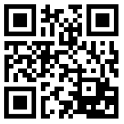 Doc vaudoise BCULRestez informés,
lisez numérique !Flashez-moi !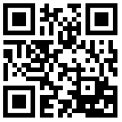 Doc vaudoise BCULRestez informés,
lisez numérique !Flashez-moi !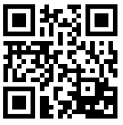 Doc vaudoise BCULRestez informés,
lisez numérique !Scannez-moi !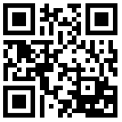 Doc vaudoise BCULRestez informés,
lisez numérique !Scannez-moi !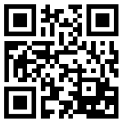 Doc vaudoise BCULRestez informés,
lisez numérique !Scannez-moi !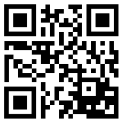 Doc vaudoise BCULRestez informés,
lisez numérique !Scannez-moi !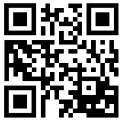 Doc vaudoise BCULRestez informés,
lisez numérique !Scannez-moi !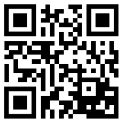 Doc vaudoise BCULRestez informés,
lisez numérique !Scannez-moi !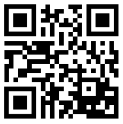 Doc vaudoise BCULRestez informés, 
lisez numérique !Scannez-moi !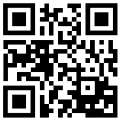 Doc vaudoise BCULRestez informés,
lisez numérique !Scannez-moi !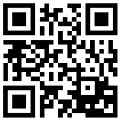 Doc vaudoise BCULRestez informés,, 
lisez numérique !Lisez-moi !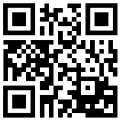 Doc vaudoise BCULRestez informés,
lisez numérique !Lisez-moi !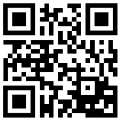 Doc vaudoise BCULRestez informés, 
lisez numérique !Lisez-moi !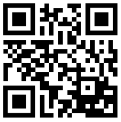 Doc vaudoise BCULRestez informés, 
lisez numérique !Lisez-moi !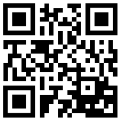 Doc vaudoise BCULRestez informés, 
lisez numérique !Lisez-moi !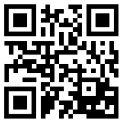 Doc vaudoise BCULRestez informés, 
lisez numérique !Lisez-moi !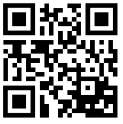 Doc vaudoise BCULRestez informés, 
lisez numérique !Lisez-moi !Doc vaudoise BCULRestez informés,
lisez numérique !Lisez-moi !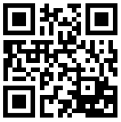 Doc vaudoise BCULRestez informés, 
lisez numérique !